Name__________________________________________________________ Period______________ Date_________________SAE Idea ShuffleDirections:  Your goal in this assignment is to brainstorm SAE ideas that you could actually carry out.  Go through each group of “SAE Idea” cards and write down any ideas that both interest you and are feasible in the correct category below.  Once you have made it through the cards, list any other ideas you come up with on your own to fill each spot with an idea.Placement SAE Project ideas…..Entrepreneurship SAE Project ideas …..Exploratory SAE Project ideas …..Agriscience SAE Project ideas …..Improvement SAE Project ideas…..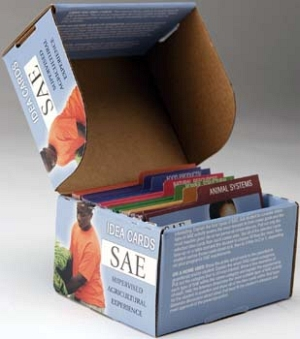 